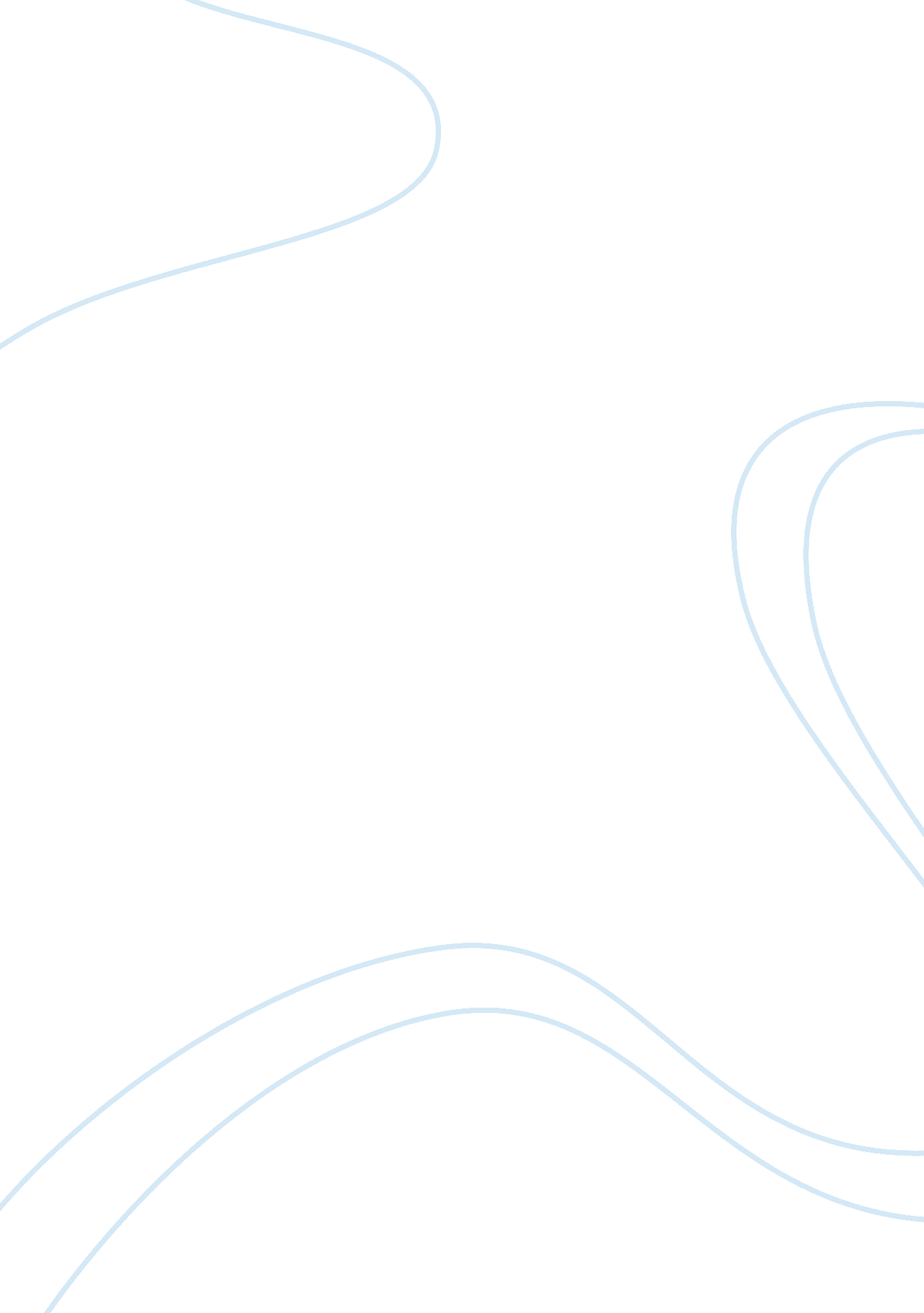 Describe one way that you, as an esl teacher, might support a mainstream teacher ...Linguistics, English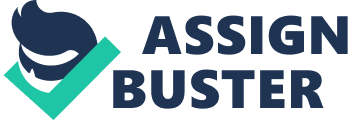 RUNNING HEADER: Supporting Mainstream Teachers Supporting Mainstream Teachers BY YOU YOUR SCHOOL INFO HERE HERE Supporting Mainstream Teachers Iwould help the teacher with identifying individual and group learning styles preferences to determine classroom needs, such as visual, auditory or kinesthetic. This method would determine whether the ESL student would learn effectively with individualized focus or effectively within the group to maximize learning comprehension. 
I would also develop a co-teaching evaluation template that would provide a checklist to ensure that individual learning occurs with a focus on ESL learners. It would mandate psychological theory such as self-esteem development and social belonging to ensure that these concepts are being promoted in the classroom. This evaluation would also include personal observation of the class to identify where the ESL student could be further supported. These findings would be shared with the instructor to assist in developing more inclusive and encouraging curriculum without necessarily singling out the ESL student publicly, since the ESL student often worries about fluency in social groups. 